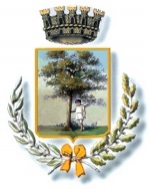 COMUNE  DI  MARANO  DI  NAPOLICITTA’ METROPOLITANA DI NAPOLISETTORE DEMOGRAFICO – SERVIZIO ANAGRAFESede Municipale Via S. Nuvoletta - tel. 0815769463AVVISO PER L’UTENZASI PORTA A CONOSCENZA DELLA CITTADINANZA CHE QUEST’AMMINISTRAZIONE, AL FINE DI RIDURRE L’INSORGENZA DI CONTAGIO DEL VIRUS COVID-19, HA ISTITUITO CON LA COLLABORAZIONE DEL NUCLEO DI PROTEZIONE CIVILE DELL’ENTE, UN SERVIZIO DI ASSISTENZA CON PERSONALE VOLONTARIO DELLA STRUTTURA TERRITORIALE, CON IL COMPITO DI DISCIPLINARE ADEGUATAMENTE L’ACCESSO  DEL PUBBLICO PRESSO GLI UFFICI COMUNALI.TALE SERVIZIO AVRA’ INIZIO, PRESSO LA SEDE COMUNALE DI VIA CARABINIERE SALVATORE NUVOLETTA A PARTIRE DAL GIORNO 19 APRILE P.V.COMPITO DEL PREDETTO PERSONALE SARA’ ANCHE QUELLO DI MISURARE LA TEMPERATURA CON APPOSITO STRUMENTO ELETTRONICO E REGISTRARE IL PUBBLICO CHE SI APPROSSIMA PRESSO GLI UFFICI. SI AUSPICA LA PIU’ AMPIA COLLABORAZIONE DELLA CITTADINANZA.IL SINDACO